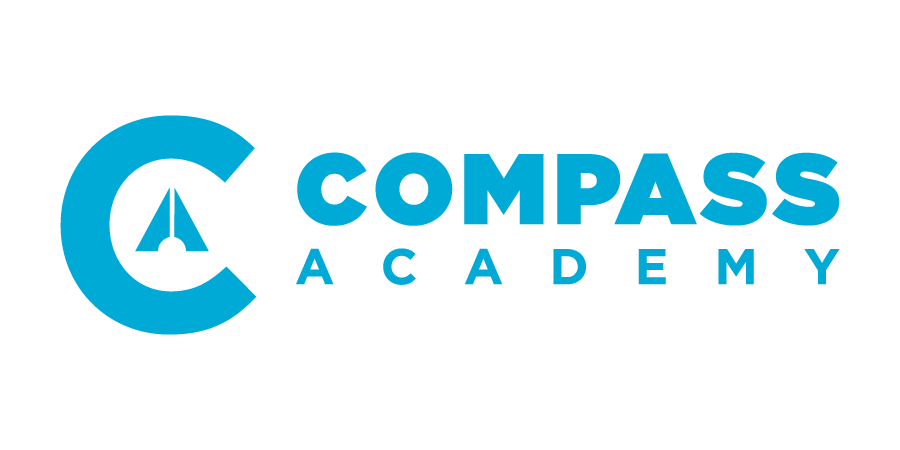 1.4 QuestionnaireStudent Name:About this CourseThank you for completing this Team leadership course with us! We value you and your leadership here at Compass. We also value your opinions/insights. What suggestions do you have regarding ways in which we could improve on this Team Leadership course in the future? What could we do differently?About Compass Academy Year 1Please rank your favorite/least favorite course during Yr1 and explain whyCA1 Compass Leadership:CA2 Self Leadership:CA3 Pastoral Leadership:CA4 Team Leadership:How would you describe Compass Academy?How would you rank your understanding of the following compared to the start of CA? Please select one of the 4 labels (1- worse, 2 – the same, 3 improved slightly, 4 – improved significantly) for each element.What has been the most rewarding aspect about Compass Academy for you?Would you recommend Compass Academy?  (Please explain your answer)You do plan to complete Compass Academy Year 2?   Y/NThank you!1Worse2Same(no change)3Improved slightly4Improved significantlyCompass Ministries and OperationsCompass Goals and PhilosophySelf-leadershipDifferences between biblical/spiritual leadership and other forms of leadershipThe role of a pastoral leaderTeam leadershipYour leadership competencyConfidence in serving/leading at Compass